Zain Zain.382143@2freemail.com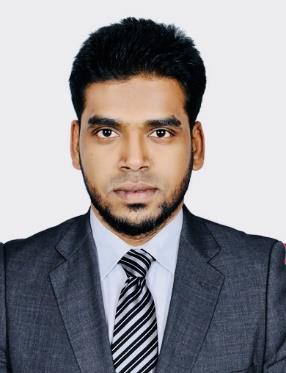 SummaryWork ExperienceMar 2017 - Present	Global Inox Tech Trading Co Ltd	Riyadh, Saudi ArabiaBranch ManagerThe company based on trading of pipes, valves, flanges, pumps, fittings, sanitary valves (Alfa Laval) and consumables. Their major clients all are Food & Beverage companies. I am responsible for:Monitoring Showroom SalesMarket AnalyzingShowroom OrganizingPage 1 of 2	Zain’s CVMay 2012 - Feb 2017	Tetra Tech Co Ltd	Riyadh, Saudi ArabiaSales ManagerThe company was active in trading and contracting of industrial supply. And they manufacturing stainless steel silo’s, tanks and lighting poles. Installing filling machine, pipe line, chiller and boilers. the company has excellent project team and sales team. their major clients are Al-Marai, Al-Safi Danon, Nadec, Pepsi (Bhukshan), Arrow Beverage, Henkel, Coca Cola etc.I am responsible for:Build and develop showroom salesManaging team of 12 salesmen to achieve targetsMonitoring stock availability, orders and shipmentsInventory controlEducationMay 2007 - Jul 2010	Indian School of Management and Technical StudiesKarnataka, Bangalore, IndiaBusiness Administrations, Bachelor(BBA)Languages	Tamil:	NativeEnglish:Working Knowledge	Arabic:	Working Knowledge	Urdu:	Working KnowledgeMalayalam: BasicPage 1 of 2	Zain’s CVProfile:Male, 31, MarriedNationality:IndiaCurrent Location:UAE, Dubai(Visit Driving License:Issued in Saudi ArabiaCurrent Position:Branch ManagerCompany Name:Global Inox Tech Steel Technology Co(Reporting to Operations Manager)Notice Period:Available ImmediatelyNOC Requirement:NonePreferred Location:UAECurrent Salary:Will provide on requestExpected Salary:Negotiable